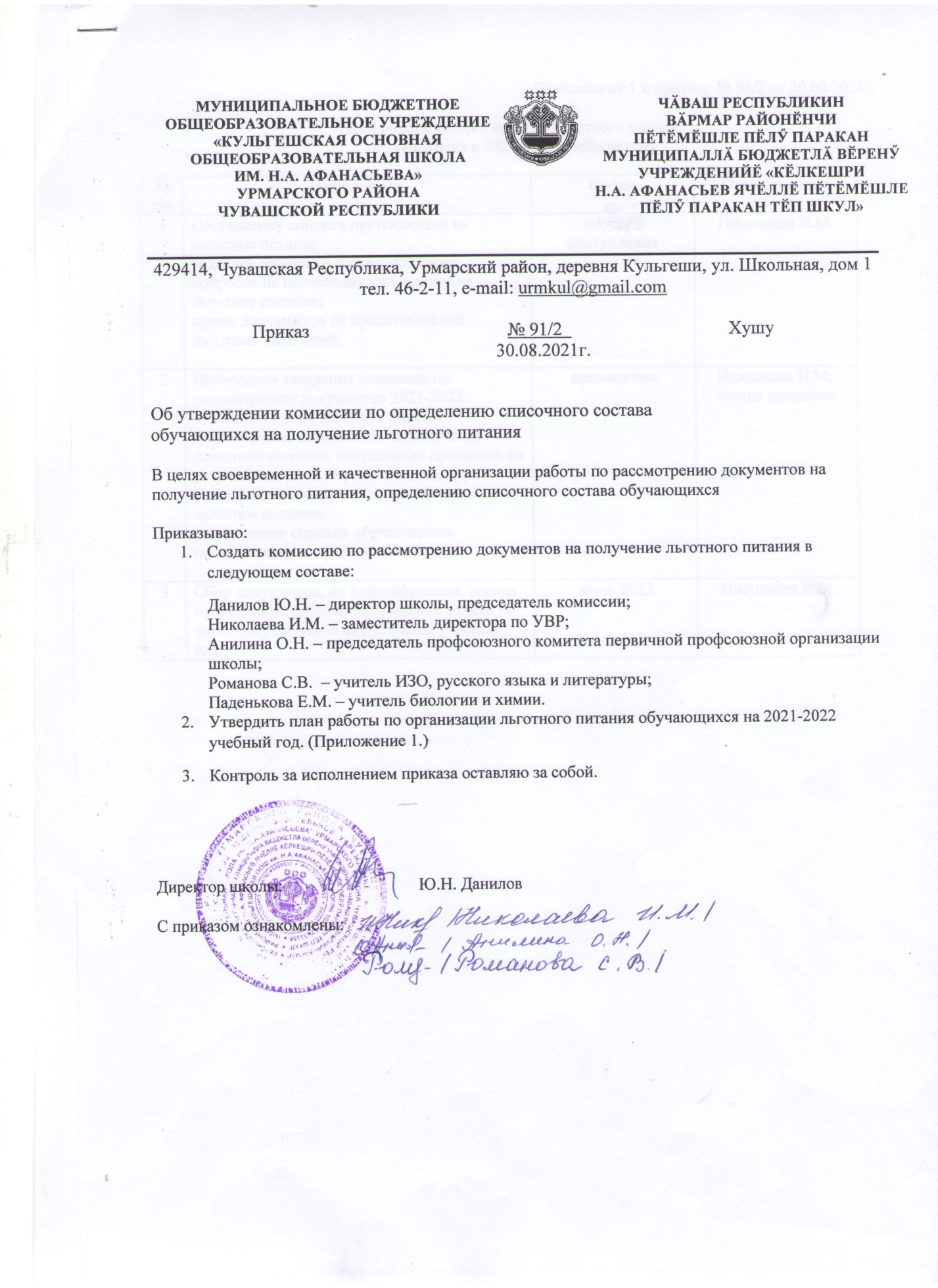 Приложение 1 к приказу № 91/2 от 30.08.2021г.План работы по организации льготного питанияобучающихся в 2021-2022 учебном году№ п/пДеятельностьСрокиОтветственные1Составление списков претендентов на льготное питание:создание комиссии по рассмотрению вопросов на постановку кандидатур на льготное питание;прием документов от представителей льготных категорий.по мере поступленияНиколаева И.М.2Проведение заседания комиссии по рассмотрению документов 2021-2022 учебного года на льготное питание:Рассмотрение документов на получение льготного питания, составление протокола по результатам рассмотрения кандидатур учащихся, предложенных для постановки на льготное питание;утверждение списков обучающихся, поставленных на льготное питание.ежемесячноНиколаева И.М., члены комиссии3Сбор документов, их классификация, анализ проведенной работы, оформление архива по льготному питанию за 2021-2022 учебный год.июнь 2022Николаева И.М.